Hierbij bied ik u de nota naar aanleiding van het verslag inzake het bovenvermelde voorstel alsmede een nota van wijziging aan.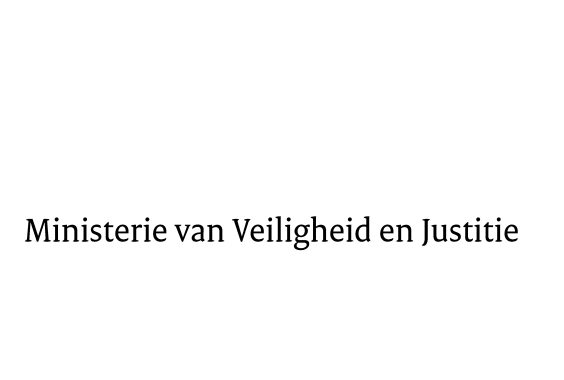 > Retouradres Postbus 20301 2500 EH  Den Haag> Retouradres Postbus 20301 2500 EH  Den HaagAan de Voorzitter van de Tweede Kamer der Staten- GeneraalPostbus 20018 2500 EA  DEN HAAGAan de Voorzitter van de Tweede Kamer der Staten- GeneraalPostbus 20018 2500 EA  DEN HAAGDatum21 februari 2014OnderwerpVoorstel van wet Uitvoering van het op 10 september 2010 te Beijing tot stand gekomen Verdrag tot bestrijding van wederrechtelijke gedragingen betreffende de burgerluchtvaart (Trb. 2013, 134) en het op 10 september 2010 te Beijing tot stand gekomen Aanvullend Protocol bij het Verdrag tot bestrijding van het wederrechtelijk in zijn macht brengen van luchtvaartvoertuigen (Trb. 2013, 133) (33759)Directie Wetgeving en Juridische ZakenSector straf- en sanctierechtTurfmarkt 1472511 DP  Den HaagPostbus 203012500 EH  Den Haagwww.rijksoverheid.nl/venjOns kenmerk484023Bij beantwoording de datum en ons kenmerk vermelden. Wilt u slechts één zaak in uw brief behandelen.